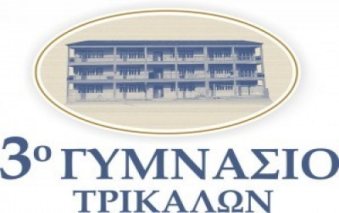 Βαλαωρίτου  33  - 42100  ΤΡΙΚΑΛΑΤηλέφ. :  24310-28697Fax      :  24310-28618Πληροφορίες: Ηλιάδη ΑμαλίαΙστοσελίδα: http://3gym-trikal.tri.sch.grΕ- mail  mail@3gym-trikal.tri.sch.grΠρόγραμμα ημερήσιας εκδρομής Α΄ Τάξης (Παρασκευή 6-04-12-2012): 7.30: Αναχώρηση Τρίκαλα-Θεσσαλονίκη 11.30: Άφιξη  στη Θεσσαλονίκη-Πανοραμική ξενάγηση πόλης : Επταπύργιο, Κάστρα, άγιος Δημήτριος, Ρωμαϊκή -Βυζαντινή Θεσσαλονίκη.12.00: Εκπαιδευτική Επίσκεψη-Ξενάγηση στο Τελλόγλειο  Ίδρυμα Τέχνης και Πολιτισμού και κατόπιν στο Μουσείο Βυζαντινού Πολιτισμού. 14.30: Μεσημεριανό γεύμα16.00: Περίπατος στην Παραλία και στην πόλη18.00 : Αναχώρηση: Θεσσαλονίκη-ΤρίκαλαΠρόγραμμα 2ήμερης  εκδρομής Β΄ Τάξης: 1η ημέρα (Πέμπτη 5-04-2012): 7.30: Αναχώρηση: Τρίκαλα-Θεσσαλονίκη 11.30: Άφιξη  στη Θεσσαλονίκη12.30: Εκπαιδευτική Επίσκεψη-Ξενάγηση στο Τελλόγλειο Ίδρυμα Τέχνης και Πολιτισμού14.30: Μεσημεριανό γεύμα16.00: Περίπατος στην Παραλία και στην πόλη: Επίσκεψη στο Μουσείο του Λευκού Πύργου, στο Συγκρότημα του Γαλερίου (Ροτόντα), στις Βυζαντινές εκκλησίες του Ιστορικού Κέντρου.20.00: Δείπνο, Επιλεγμένη Ψυχαγωγία ανταποκρινόμενη στην ηλικία των μαθητών/τριών.2η ημέρα(Παρασκευή 6-04-2012):8.00: Αφύπνιση-ΠρωινόΠανοραμική ξενάγηση πόλης : Επταπύργιο, Κάστρα, άγιος Δημήτριος, Ρωμαϊκή -Βυζαντινή Θεσσαλονίκη.11.30: Επίσκεψη-Ξενάγηση στο Αρχαιολογικό Μουσείο και το Μουσείο Βυζαντινού Πολιτισμού: Παρακολούθηση Εκπαιδευτικού Προγράμματος14.30:  Μεσημεριανό γεύμα16.00 Μετάβαση στην περιοχή της Πυλαίας -Επίσκεψη στον Πολυχώρο –εμπορικό κέντρο «Κόσμος».18.00: Αναχώρηση για Τρίκαλα